ΘΕΜΑ: ΠΡΟΚΗΡΥΞΗ ΔΗΜΟΣΙΑΣ ΣΥΜΒΑΣΗΣΑΡΙΘΜ. ΔΙΑΚΗΡΥΞΗΣ 17/2019Η Περιφέρεια Πελοποννήσου,  ΔΙΕΥΘΥΝΣΗ ΤΕΧΝΙΚΩΝ ΕΡΓΩΝ ΠΕΡΙΦΕΡΕΙΑΚΗΣ ΕΝΟΤΗΤΑΣ ΑΡΓΟΛΙΔΑΣ, προκηρύσσει, σύμφωνα με την υπ’ αριθ. 3201/2019 (ΑΔΑ: ΨΩ1Υ7Λ1-5Ξ1) απόφαση της Οικονομικής Επιτροπής, ανοικτή διαδικασία μέσω του Εθνικού Συστήματος Ηλεκτρονικών Δημοσίων Συμβάσεων (Ε.Σ.Η.ΔΗ.Σ.), για την σύναψη δημόσιας σύμβασης του έργου: «ΑΠΟΚΑΤΑΣΤΑΣΗ ΖΗΜΙΩΝ ΠΟΥ ΠΡΟΚΛΗΘΗΚΑΝ ΑΠΟ ΘΕΟΜΗΝΙΑ ΛΟΓΩ ΤΟΥ ΚΥΚΛΩΝΑ ΖΟΡΜΠΑΣ, ΥΠΟΕΡΓΟ: ΑΠΟΚΑΤΑΣΤΑΣΗ ΤΕΧΝΙΚΟΥ ΚΑΙ ΕΡΕΙΣΜΑΤΩΝ ΟΔΟΥ ΒΕΛΑΝΙΔΙΑ-ΑΝΔΡΙΤΣΑ». Εκτιμώμενης αξίας 195.000,00 Ευρώ (με ΦΠΑ). Το έργο αποτελείται από την κατηγορία εργασιών: ΟΔΟΠΟΙΙΑ(ΟΔΟ) με προϋπολογισμό: 157.213,20€ (δαπάνη Εργασιών, Γ.Ε.+Ο.Ε, απρόβλεπτα).Προσφέρεται ελεύθερη, πλήρης, άμεση και δωρεάν ηλεκτρονική πρόσβαση στα έγγραφα της σύμβασης στον ειδικό, δημόσια προσβάσιμο, χώρο “ηλεκτρονικοί διαγωνισμοί” της πύλης www.promitheus.gov.gr,  για τον ηλεκτρονικό διαγωνισμό με συστημικό κωδικό 85955 καθώς και στην ιστοσελίδα της αναθέτουσας αρχής (www.ppel.gov.gr).Οι προσφορές υποβάλλονται από τους ενδιαφερομένους ηλεκτρονικά, μέσω της διαδικτυακής πύλης www.promitheus.gov.gr του ΕΣΗΔΗΣ, ως ημερομηνία λήξης της προθεσμίας υποβολής των προσφορών ορίζεται η 04/11/2019 ημέρα ΔΕΥΤΕΡΑ  και ώρα λήξης των προσφορών η 10:00 π.μ.Ως ημερομηνία και ώρα ηλεκτρονικής αποσφράγισης των προσφορών ορίζεται η 08/11/2019 ημέρα ΠΑΡΑΣΚΕΥΗ  και ώρα 10:00 π.μ. στα γραφεία της Δ/νσης Τεχνικών Έργων Π.Ε. Αργολίδας, Παρ. οδός Ναυπλίου –Νέας Κίου, τηλ.επ.27523-60433, fax: 27523-60452.Το σύστημα προσφοράς είναι με επιμέρους ποσοστά έκπτωσης για κάθε ομάδα τιμών ομοειδών εργασιών του τιμολογίου και του προϋπολογισμού (παρ.2α του άρθρου 95 του Ν.4412/2016).ΦΕΚ Α΄147/08-08-2016). Η διακήρυξη του έργου έχει συνταχθεί σύμφωνα με το ισχύων πρότυπο τεύχος της Ε.Α.Α.ΔΗ.ΣΥ, Παράρτημα Β’ ανοικτής διαδικασίας για τη σύναψη ηλεκτρονικών δημοσίων συμβάσεων έργου κάτω των ορίων του Ν.4412/2016 με κριτήριο ανάθεσης την πλέον συμφέρουσα από οικονομική άποψη προσφορά με βάση την τιμή. Στο διαγωνισμό γίνονται δεκτοί σύμφωνα με το άρθρο 21 της Διακήρυξης φυσικά ή νομικά πρόσωπα, ή ενώσεις αυτών:α) Οι προσφέροντες που είναι εγκατεστημένοι στην Ελλάδα υποβάλλουν βεβαίωση εγγραφής στο Μητρώο Εργοληπτικών Επιχειρήσεων (Μ.Ε.ΕΠ.) που τηρείται στη Γ.Γ.Δ.Ε. του ΥΠ.Υ.ΜΕ.ΔΙ., εφόσον ανήκουν:στην ΤΑΞΗ ΠΤΥΧΙΟΥ Α2 ΚΑΙ ΑΝΩ για έργα κατηγορίας ΟΔΟΠΟΙΙΑ(ΟΔΟ).       β) σε κράτος-μέλος της Ένωσης,γ) σε κράτος-μέλος του Ευρωπαϊκού Οικονομικού Χώρου (Ε.Ο.Χ.),δ) σε τρίτες χώρες που έχουν υπογράψει και κυρώσει τη ΣΔΣ, στο βαθμό που η υπό ανάθεση δημόσια σύμβαση καλύπτεται από τα Παραρτήματα 1, 2, 4 και 5 και τις γενικές σημειώσεις του σχετικού με την Ένωση Προσαρτήματος I της ως άνω Συμφωνίας, καθώς καιε) σε τρίτες χώρες που δεν εμπίπτουν στην περίπτωση γ΄ της παρούσας παραγράφου και έχουν συνάψει διμερείς ή πολυμερείς συμφωνίες με την Ένωση σε θέματα διαδικασιών ανάθεσης δημοσίων συμβάσεων.στ)  Οικονομικός φορέας συμμετέχει είτε μεμονωμένα είτε ως μέλος ένωσης.ζ)  Οι ενώσεις οικονομικών φορέων συμμετέχουν υπό τους όρους των παρ. 2, 3 και 4 του άρθρου 19 και των παρ. 1 (ε)  και 3 (β) του άρθρου 76  του ν. 4412/2016.   Για την συμμετοχή στον διαγωνισμό απαιτείται η κατάθεση εγγυητικής επιστολής ύψους 3.145,16€ με ισχύ τουλάχιστον έξι(6) μηνών και 30 ημερών. Ο χρόνος ισχύος των προσφορών είναι έξι(6) μήνες.Το έργο χρηματοδοτείται από πιστώσεις ΣΑΕΠ 826 ΠΔΕ2018ΕΠ82600004Το αποτέλεσμα της δημοπρασίας θα εγκριθεί από την Προϊσταμένη Αρχή. 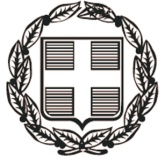 ΕΛΛΗΝΙΚΗ ΔΗΜΟΚΡΑΤΙΑ ΠΕΡΙΦΕΡΕΙΑ ΠΕΛΟΠΟΝΝΗΣΟΥ ΓΕΝΙΚΗ ΔΙΕΥΘΥΝΣΗ ΑΝΑΠΤΥΞΙΑΚΟΥ ΠΡΟΓΡΑΜΜΑΤΙΣΜΟΥ, ΠΕΡΙΒΑΛΛΟΝΤΟΣ  ΚΑΙ ΥΠΟΔΟΜΩΝΔΙΕΥΘΥΝΣΗ ΤΕΧΝΙΚΩΝ ΕΡΓΩΝΠΕΡΙΦΕΡΕΙΑΚΗΣ ΕΝΟΤΗΤΑΣ ΑΡΓΟΛΙΔΑΣΝαύπλιο, 16/10/2019Αρ. Πρωτ.: 272590/43181ΑΔΑ:  7X107Λ1-0ΞΑΑΔΑΜ: 19PROC005723703Ο ΠΕΡΙΦΕΡΕΙΑΡΧΗΣ ΠΑΝΑΓΙΩΤΗΣ ΝΙΚΑΣ